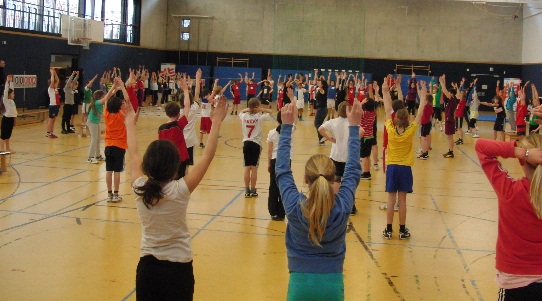 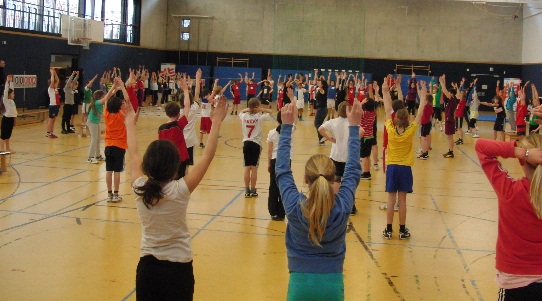 Abgeordnetenhaus BerlinFraktion SPD
Herr Robert Schaddach Niederkirchnerstraße 510117 Berlin					